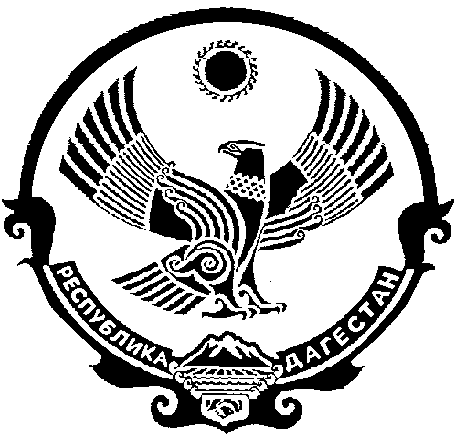 СОБРАНИЕ ДЕПУТАТОВ МУНИЦИПАЛЬНОГО ОБРАЗОВАНИЯ «БЕЖТИНСКИЙ УЧАСТОК»368410, Республика Дагестан, Цунтинский район, с. БежтаРЕШЕНИЕот 26 июля 2022г.                             с. Бежта                                            № 01Об уменьшении размера арендной платы по договорам аренды недвижимого имущества, находящегося в муниципальной собственностиМО «Бежтинский участок»В целях исполнения плана мероприятий по обеспечению социально-экономической стабильности МО «Бежтинский участок», преодоления кризисных явлений в экономике, сохранения уровня жизни и финансовой устойчивости населения МО «Бежтинский участок», а также в соответствии с поручением Главы РД С.А. Меликова к Перечню поручений Заместителя Председателя Правительства РФ Д.Н. Чернышенко по итогам совещания с федеральными и региональными руководителями цифровой трансформации от 25 мая 2022 года № ДЧ-П10-8691 Собрание депутатов МО «Бежтинский участок» выносит:Р Е Ш Е Н И Е:1. Предоставить арендаторам - организациям, индивидуальным предпринимателям, само занятым гражданам (далее – арендаторы) на основании их обращений уменьшение не менее чем в два раза ставки земельного налога для объектов связи и центров обработки данных.2. Уменьшение размера арендной платы осуществляется сроком на 6 месяцев в размере 50% соответствующего ежемесячного платежа. 3. Поручить заключение дополнительных соглашений к договорам аренды в течение 7 рабочих дней со дня поступления соответствующего обращения Арендатора МО «Бежтинский участок» в отношении договоров аренды, в которых арендодателем выступает администрация.4. Установить, что обращения об уменьшении арендной платы, предусмотренные пунктом 1 настоящего решения, направляются Арендаторами лично, посредством электронной почты либо посредством почтовой связи по форме в соответствии с приложением к настоящему решению.5. Администрации МО «Бежтинский участок» уведомить Арендаторов о возможности заключения дополнительного соглашения об уменьшении размера арендной платы путем размещения информации на своих официальных сайтах в информационно-телекоммуникационной сети «Интернет» не позднее 3 рабочих дней со дня опубликования настоящего решения.6. Настоящее решение вступает в силу с момента его подписания.7. Настоящее решение опубликовать в местной газете «Бежтинский вестник» и разместить на официальном сайте МО «Бежтинский участок».Председатель Собрания депутатов МО «Бежтинский участок»                                               А.П. МагомедовПриложениек решению собрания депутатов МО «Бежтинский участок»от 27.06.2022 № _________ЗАЯВЛЕНИЕоб уменьшении размера арендной платы     Прошу уменьшить размер арендной платы по договору аренды недвижимого имущества, находящегося в собственности МО «Бежтинский участок»_______________________________________________________________________		                                              (номер, дата договора)в размере 50% соответствующего платежа на период с «___» ______ 2022 года на 6 месяцев.Заявитель: _______________                   ____________________________________		       (подпись)			                            (расшифровка подписи)                                                                                        М.П. (для юридического лица ПРИ НАЛИЧИИ) Представитель заявителя:                                            (Ф.И.О. представителя заявителя, контактный телефон)____________________________________________________________________________________________________________                                          ____________________________________          (подпись)			                                                      (расшифровка подписи)                                                                                        М.П. (для юридического лица ПРИ НАЛИЧИИ) дата _____________№ __________Главе МО «Бежтинский участок»дата _____________№ __________(руководителю муниципального предприятия, учреждения)дата _____________№ __________(Ф.И.О. руководителя)дата _____________№ __________от ____________________________________________дата _____________№ __________дата _____________№ __________(полное наименование юридического лица в соответствии с учредительными документами; Ф.И.О. индивидуального предпринимателя)(адрес места нахождения, регистрация)_____________________________________________(контактный телефон, адрес электронной почты (при наличии))